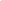 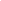 Odpovědi na kvízOtázka 1b - 51Otázka 2PravdaOtázka 3NepravdaOtázka 4Vše výše uvedenéOtázka 5NepravdaOtázka 6Žádná z výše uvedenýchOtázka 7Všichni členové týmu poskytují zpětnou vazbu jednotlivcům. Question 8NepravdaQuestion 9Vše výše uvedenéQuestion 10Vše výše uvedené